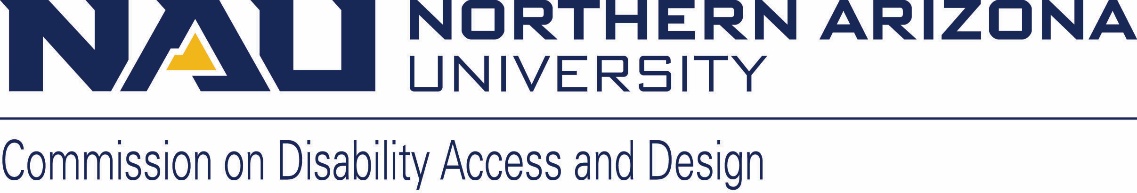 Northern Arizona University sits at the base of the San Francisco Peaks, on homelands sacred to Native Americans throughout the region. We honor their past, present, and future generations, who have lived here for millennia and will forever call this place home. Commission on Disability Access and Design AGENDA Wednesday, May 15, 2024 12:00-1:30 pm Zoom link: https://nau.zoom.us/j/89090161783  Meeting ID: 890 9016 1783     Password: 142696       Call to Order Land AcknowledgementRoll Call and introductions Approval of minutes from April meeting  Announcements and Information Items (10 minutes)Co-chair electionLauren Copeland-Glenn has been voted in to serve a two year term beginning July 1st. Thank you all for taking the time to vote.CoCom updateDiscussion about protestsNext year we may have $500 in local funds ($4,500 in state and $500 in local)LGBTQIA Commission will have a new faculty co-chair, Megan McCoyDr. Munene from the CED will be on a Fullbright for the academic yearLeadership development for commissioners from all of the commissions will be developed over the summer and rolled out in the fall This will be a wonderful opportunity for folks who are interested in taking on a larger role but aren’t sure what that meansReminder: June meeting will be June 18th from 12-1:30.Action and Discussion ItemsAsk Jamie - ADA Coordinator/ 504 Compliance Officer update (Jamie Axelrod) (20 minutes)May Topic – MOU, summer construction projects, and commencement ticketingPlease send us questions you have about disability, the law, how NAU meets our requirements, anything you don’t understand about how our compliance obligations work and we’ll have Jamie address a topic each monthSpring Events – CODA screening updateDPHM – start to planList of events ideas (X indicates we know it will happen but needs planning)Honoring Judy Heumann (goal is October 1) XPlanning committee will meet over the summerTom Olin photographer Accessibility workshop series XAccessibility Expeditions (virtual and physical) XSitting Volleyball Tournament XA film with CAL film seriesHuman Library (need to come up with a different title as this is proprietary)Alaqua Cox (Marvel Universe - Echo) XOther ideas for events/topicsOld or New Business Member announcements Next meetings (all times 12-1:30 p.m.):June 18thJuly – no meetingAugust 21st